INSCHRIJVINGSFORMULIER JOBSTUDENTEN 2019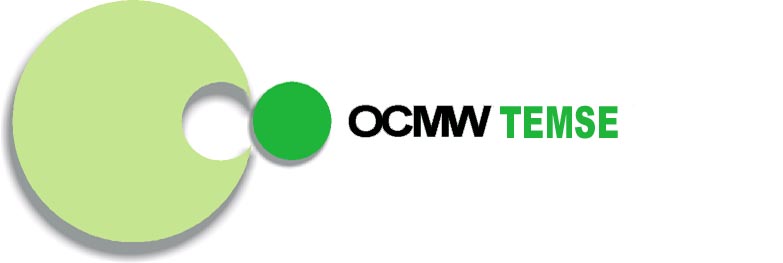 Uw persoonlijke gegevens :Naam:......................................................	Voornaam: ................................................................Straat : .......................................................................................	Huisnummer :	......................Postcode: ........... 		Gemeente: ………………………………………………….........................Geboortedatum : .....................................	Geboorteplaats : ...........................................................Geslacht:  man   vrouw			Rijksregisternummer: .....................................................GSM:  .....................................................	Telefoon : .......................................................e-mailadres: ....................................................................................................................Uw verwantschap met personeel of raadslid OCMW-Temse (invullen indien van toepassing)Naam en voornaam : .........................................................................................................................Functie : …………………………………………………………………………………………………….Verwantschap= vader (of zijn samenwonende partner) - moeder (of haar samenwonende partner) (1)Was je reeds jobstudent bij het OCMW Temse?                 Ja  Neen 
en/of
heb je schoolstage gedaan bij het OCMW Temse?  Ja  Neen  zo ja welke stageplaats: …………………………………………………………………………………………..Uw huidige opleiding:School/instelling : .......................................................	Plaats : ............................................... Niveau : master - bachelor - ASO - TSO - BSO - BUSO (1)Studierichting : ...........................................................	Studiejaar : .................................Uw reeds behaalde diploma’s:Niveau : master - bachelor - ASO - TSO - BSO - BUSO (1)  Studierichting : ...............................Niveau : master - bachelor - ASO - TSO - BSO - BUSO (1)  Studierichting : ...............................Volgt u onderwijs met volledig leerplan ?	 			Ja 	Neen Bent u in het bezit van een rijbewijs B ?  				Ja 	Neen Welke periode bent u zeker niet ter beschikking ?     van………….………..t/m………..……..…...Welke periode geniet uw voorkeur ?   juli - augustus – geen voorkeur  (1)(1) omcirkel wat van toepassing isDatum: ......../......../............				Handtekening: